Wynndean		 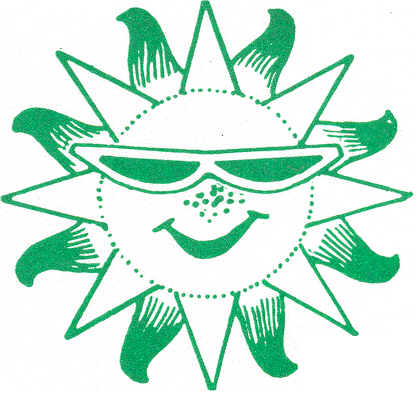 HOLIDAY RESORTS PTY. LTD.A.C.N. 004 730 643 A.B.N. 27 004 730 643Your Hosts: John, Janice, David, Sarah, Rachel & Steve	2023-2024 TARIFF- All Prices include GST SEASONAL TARIFF COMMENCING 1st July 2023 terminating 30th June 2024 (financial year)Small Site                   45 to 69 sq. metres……………..................................................... $   8, 950.00Medium Site              70 to 96 sq. metres… ..................................................................... $   9, 750.00Large Site-                 97 to 124 sq. metres… ....................................................................$ 10, 600.00Extra Large Site      125 to 151 sq. metres… .....................................................................$ 11, 250.00XX Large Site         152 to 179 sq. metres… .................................................................... $ 11, 850.00SEASONAL TARIFF is due in full by 30th September 2023. Discount if paid in full by due date. Seasonal tariff outstanding after 30th September may attract a 2% monthly additional surcharge from that date and may revert to weekly rates &/or site rental termination.SITE CHARGE: For Visitors not accompanied by the Guest and/or Permitted Guests a site charge will apply.Christmas and Easter School Holidays …………….................................................. .................. (Party) $50.00 per nightOther times .....................................................................................................................................(Party) $45.00 per night REGISTERED PERMITTED GUESTS: For immediate family members that are registered with Wynndean as Permitted Guests, the site charge will not be applied. Visitors accompanying registered Permitted Guests will be charged applicable site charge. CANCELLATIONS & REFUNDS- Seasonal Tariffs: Site rental is not transferrable. Cancellations (including Dwelling sales/transfers/termination) will be refunded less applicable weekly rates calculated from 1st July 2023. Weekly rates &/or seasonal tariff must be paid up-to date prior to a valuation being undertaken & subsequent sale listing approval.SALES & UNIT PURCHASE RATES: Pro rata weekly rates are applicable when a unit is sold, purchased or changed over. Tariffs apply from the changeover date to 30th June inclusive. Tariffs are payable in full & in advance within 21 days of the purchase. The guarantee deposit and change-over fees are due & payable at the time of the purchase.PRO RATA WEEKLY RATES:Off Peak Rate… .................................................................. $ 175.00 per weekPeak Rate (Christmas & Easter School Holiday)…............. $ 685.00 per week CASUAL SITE:Christmas and Easter School Holidays (Minimum 1 week) ................................................. $ 685.00 per week including power Casual Sites at other times (Minimum 1 week)......................................................................$ 600.00 per week including power CASUAL RENTALS & SUBLETTING: A cancellation fee (50% of full amount payable) is applicable for any cancellation provided that 30 days’ notice is given.ELECTRICITY FACILITIES- $490.00 p.a. minimum charge or direct to Powercor where meteredNOMINATED ADDITIONAL FAMILY FEE - $360.00 per family. Must be applied for prior to 26th December 2023.For this fee the nominated additional family may use the site under the same conditions as the Guest.CHANGE-OVER FEE applicable to the purchaser when a unit is sold on site. ….....…... $ 400.00GUARANTEE DEPOSIT .................................................................................................. $1,000.00 See Disclosure Statement policy for units with a Maximum Approved Price of less than $6,000. Fully refundable after replacement. VALUATION (FOR INSURANCE PURPOSES): ………………………………………$150.00